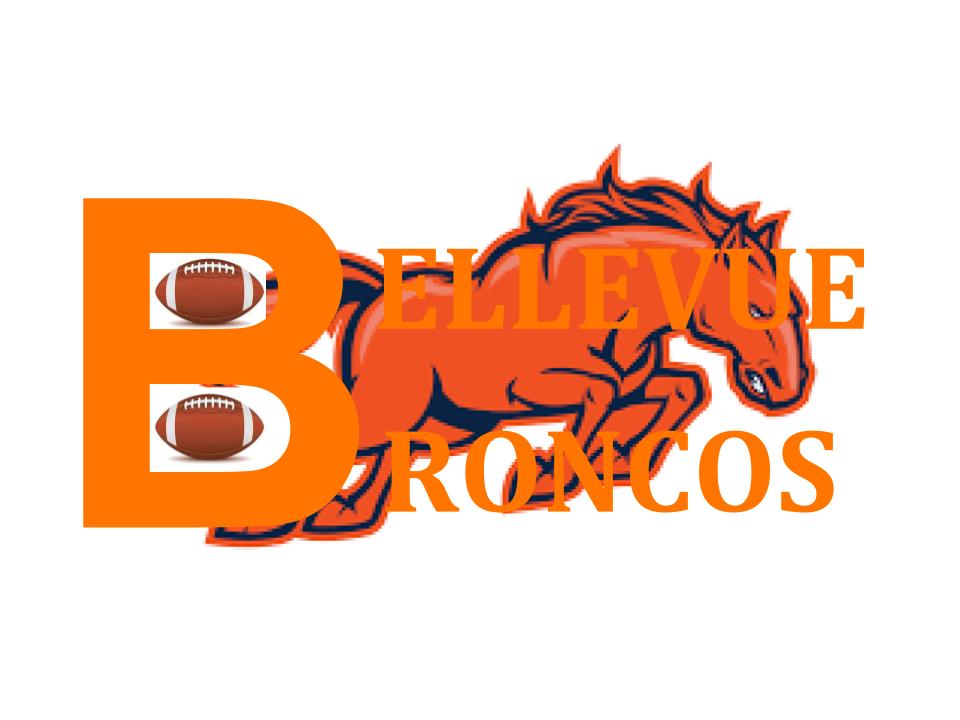 TEAM SCHEDULEDateOpponentDestination9/10/17Carolina CougarsAway9/16/17Iowa City HawksAway9/21/17Tennessee TitansHome9/30/17Pittsburg SteelersHome10/4/17Miami DolphinsAway10/10/17New England PatriotsHome10/10/17Chicago BearsAway